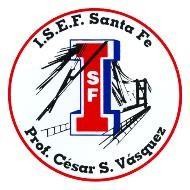 INSTITUTO SUPERIOR DE EDUCACIÓN FÍSICA N° 27 SANTA FEPROGRAMA DE EXAMENTecnicatura Superior en Periodismo Deportivo.DICIEMBRE 2023 - AGOSTO 2024ESPACIO CURRICULAR: Seminario de Deportes MecánicosAÑO DE LA CARRERA EN QUE SE DICTA:  Tercero.DOCENTES: Grande Ariel.CONTENIDOSDEPORTE MOTOR: El automovilismo y el motociclismo La motonáutica y la aeronáuticaCaracterísticas y Generalidades de cada una.AUTOMOVILISMO:Formato de competicióna) Tanda de entrenamientosb) Tanda de clasificaciónc) Carreras clasificatoriasd) Carrera final.CATEGORÍAS INTERNACIONALES:MOTO GPFÓRMULA 1CATEGORÍAS NACIONALES:- TURISMO CARRETERA (TC)- SUPER TC 2000- TURISMO NACIONAL- TOP RACE                 - TC 2000 y TURISMO PISTA                           ZONALES                  - CAR SHOW SANTAFESINO                      CARACTERISTICAS GENERALES DE CADA CATEGORÍA.CRITERIOS DE EVALUACIÓN: EXÁMENES ESCRITOS Y TRABAJOS PRÁCTICOS EVALUATIVOS.BIBLIOGRAFÍA BÁSICA:   Páginas oficiales de las Categorías Internacionales, Nacionales y Zonales.BIBLIOGRAFÍA GENERAL: El Hombre que invento la F1 (Bernie Ecclestone)Pilotos legendarios de Fórmula UnoLibro ACTC 80 añosTc 2000 “La más Tecnologica”